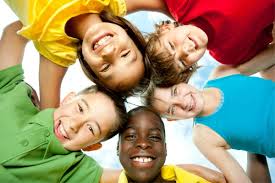 3614 W. 80th LaneMerrillville, In219-649-1044Monday-Friday8:00am-4:00pmJuly 1, 2014-July 31, 2014 (except for July 4, 2014)PF Camp is open to ages 5-15. To register your child today, please contact us:219-525-4276219-649-1044contactus@promisinfuturesinc.orgwww.promisingfuturesinc.orgCamp ThemesA HAWAIIAN SUMMER – Join us for the tropical paradise with beachthemed games and tropical activities.AROUND THE WORLD IN A WEEK- Learn about different cultures, foods, and games from around the world and feel like you’ve been around the world in only a week.PARTY U.S.A. - Join us as we celebrate the week of the 4th of July. Our activities will include: crafts, games and cooking projects.WEIRD SCIENCE - Have you ever been fascinated by erupting volcanoes and other science experiments? You will get a chance to try a variety of different science experiments.CAREER WEEK – This week you get to explore different careers and find out what you want to be when you grow up.  You will also get a chance to visit local colleges.COOKING – Get a chance to make various delicious recipes dishes this summerat camp.  Get your taste buds ready!!SPARKLING GEMS PRINCESS CAMP– Come in your princess outfits and join us for a week of princess themed games, jewelry making, creating princess accessories, dress-up, tea parties, hair and nails.TV GAME SHOW WEEK- Have you ever been on a game show?  Here is your chance to experience a week of fun filled games.SO YOU THINK YOU CAN DANCE, SING OR ACT – Get a chance to feel famous this week no matter what your talent is.  This week will be filled with photo shoots, red carpets, talent shows, and short plays that are performed by you. PICASSO AND VAN GOGH CAMP- Join us for a fun filled camp of enriching art projects.FUN AT THE FAIR – Join us for the last two days of the camp for great food and carnival games.FIELD TRIPS INCLUDE ZOOPARKSMUSEUMSCOLLEGESBOWLING ALLEYAND MUCH MORE!!Other Activities Include, but not limited to:Outdoor Activities: (i.e. jump rope, hoola hoop, sports and etc.) Dance Revolution ContestPF CAMPER’S LIST		Please bring the following items each day:Sack LunchWater BottleSunscreen (Please use the right SPF)Play ShoesSun glasses, visors and hatsMedications, if applicable (Must have a permission slip on file and instructions)PF Camp Registration Guidelines1. Complete the entire packet per camper.2. Submit all necessary documentation requested in packet or by PF Camp Director.3. Pay the non-refundable registration fee.4.  If you qualify for any special discounts based on our income guidelines that are noted in our package, please let us know when you submit your application packet. To qualify for any special discounts, you must meet the below guidelines along with showing valid proof of income.PF Weekly Camp Rates which do not include transportation or special discounts                                                        Number of Children                                                   Actively Enrolled/Attending                      Weekly Rate$_______ Registration fee per camper $5.00$_______ Donation to assist other children to attend (optional)$_______ One week amount in advance (must pay each week at least 2 business days in advance)$_______ Total amount due at registrationFor PF Staff Use OnlyTotal amount paid $ __________    Date: __________ Time: ______________ Form of Payment: Check: ___ Money Order: ___PF Staff Name: ___________________________________   Discounted Rate Amount: ___________ Approved By: __________PF Camp Policies/ProceduresCampers will refrain from inappropriate behavior/language.If camper participates in appropriate behavior/language, the parent/guardian may be required to pick-up the camper immediately.Camper will abide by all local, state and federal laws.  Failure to abide by all laws during camp will be reported to the guardian and/or law enforcement immediately.Camper will comply with all program rules and procedures.	Promising Futures, Inc. is not responsible for any damage done by the camper or injury to the camper due                      to the camper’s neglect and/or inappropriate behavior.   Camper is not allowed to have music players or other electronic devices. Neither Promising Futures, Inc. nor its workers are responsible for any of the campers lost or damage property.Parent/Guardian will pick up child at specified closing time.  There will be a late fee charged of $1.50 per minute past the closing time parent/guardian is late.Parent/Guardian is financially responsible for any medical care expenses that might incur on behalf of your camper.Parent/Guardian is financially responsible for any transportation cost that might incur on behalf of your camper.Parent/Guardian will not be reimbursed or refunded for registration fees.Parent/Guardian will be charged a fee for their returned check in the amount of $40.00 in addition to PF, Inc. bank’s fee.Parent/Guardian will not be reimbursed, credited, discounted or refunded for weekly fees once fees are paid, regardless of attendance.  Parent/Guardian will pay the required amount per week by Thursday of closing day.  If payment is not made by the following Monday, Parent/Guardian will not be able to attend until full payment is made per camper. Promising Futures, Inc. reserves the right to amend their policies and procedures at any time.  Parent/Guardian agrees to the above policies and procedures._____________________________________           ________________________________________                    ________________Parent/Guardian Name				Parent/Guardian Signature	                           	Date --------------------------------------------------------------------------------------------------------------------------------------------------------                                                                            RELEASE AND WAIVER___I give permission for my child to be included in all forms of media coverage to be used for Promising Futures, Inc. publicity. (i.e. websites, T.V. radio, newsletters, emails, social media and etc.)or___I do not give permission for my child to be included in all forms of media coverage to be used for Promising Futures, Inc. publicity. (i.e. websites, T.V. radio, newsletters, emails, social media and etc.)I give permission for my child to participate in all PF Camp activities and outings.I authorize Promising Futures, Inc. and its staff to act on my behalf granting permission for my child to receive emergency medical treatment.In consideration for being granted opportunity to participate in PF, Inc. Camp, I, for my child, myself, my executors, administrators, heirs and assigns, agree forever to a RELEASE, WAIVE, DISCHARGE AND COVENANT NOT TO SUE Promising Futures, Inc., its Board of Directors, officers, employees, agents, contractors, or volunteers (collectively referred to as “Released Parties”), for any and all personal injuries, loss of or damage to property, or any other damages whatsoever, from whatever cause, resulting from my participation in the activities of Promising Futures, Inc., including any transportation to and from any such activities. I fully understand that this activity may be physically demanding and I am aware that it may involve physical activities and risk personal injury. Injuries could include but are not limited to cuts, abrasions, sprains and strains.  I, on behalf of myself or my child, am participating voluntarily in these activities with the knowledge of the physical activities that are involved.  I, on behalf of myself or my child, voluntarily agree to accept and assume all risks of personal injury, or any other damages or losses to my person or property. I shall indemnify and hold harmless Released Parties from and against any and all such claims, including attorney’s fees, incurred in defense of such claims. The laws of the State of Indiana will govern any disputes or other matters relating to this Consent and Liability release. I certify that I am the parent/legal guardian of this child and that I have authority to make the representations and grant the authorizations contained herein. I have read and fully understand the terms and conditions of participation in Promising Futures, Inc. Camp.Authorized Parent/Guardian agrees to the above Release and Waiver____________________________________           ___________________________________________                             ________________Parent/Guardian Name				Parent/Guardian Signature	                            	DateChild’s Name: _____________________________________________________    DOB: _______________      Age: ________ Gender (M/F): ______Entering Grade: _________      School: ________________________________________         Shirt Size:  Youth or Adult Size: S  M  L  XL  XXL  3XLParents or Guardians: (please list names of those who have legal custody or guardianship)Name: ___________________________________________________________ Address: ___________________________________________________City/State: __________________________________________________Zip Code: __________________ Home Phone: __________________________Work Phone: _____________________________ Mobile/Pager: _______________________________ Email: __________________________________Relationship to Child: ________________________________________________________   Comments: ______________________________________Name: ___________________________________________________________ Address: ___________________________________________________City/State: __________________________________________________Zip Code: __________________ Home Phone: __________________________Work Phone: _____________________________ Mobile/Pager: _______________________________ Email: __________________________________Relationship to Child: ________________________________________________________   Comments: ______________________________________
Emergency Contact InformationName: ______________________________________________________   Phone: ___________________________  Relationship: _________________Name: ______________________________________________________   Phone: ___________________________  Relationship: _________________Physician Name: ___________________________________   Physician Phone: ________________________ Physician Mobile: ___________________Dentist Name: _____________________________________   Dentist Phone: ___________________________Dentist Mobile: _____________________Hospital Name: ____________________________________ Specialist Name: ________________________Specialist Phone: ______________________Date of last physical: ______________________________ Date of last tetanus shot: _____________________ Blood Type: _______________________Does your child have any restrictions by you or your physician on normal activities?  If yes, please explain:___________________________________________________________________________________________________________________________Does your child have any allergies? If yes, please explain:____________________________________________________________________________________________________________________________Authorized Individuals for Pick-Up:Name: _____________________________________________ Relationship to Child: ____________________________ Phone: ____________________Name: _____________________________________________ Relationship to Child: ____________________________ Phone: ____________________Name: _____________________________________________ Relationship to Child: ____________________________ Phone: ____________________Name: _____________________________________________ Relationship to Child: ____________________________ Phone: ____________________Name: _____________________________________________ Relationship to Child: ____________________________ Phone: ____________________Name: _____________________________________________ Relationship to Child: ____________________________ Phone: ____________________*Authorized individuals must show picture identification at time of pick-up for child to be released.Is there a Custody Agreement in place: ___________   If yes, please provide us a copy of the agreement for our files.Name of person responsible for making all of PF Camp Payments:Name: _______________________________________________________   Phone:  ____________________________  Cell: ______________________Address: ________________________________________  City/State: ____________________________________  Email: ____________________________________________________________________________________________________________________________________________________Signature                                                                                     Print Name                                                                                                Date   ____________________________________________________________________________________________________________________________Signature                                                                                     Print Name                                                                                                Date   PLEASE COMPLETE THIS FORM FOR EACH CHILD!!PLEASE FILL OUT CLIENT HEALTH RECORD FORM FOR EACH CAMP ATTENDEERequired Copies and FormsThe following must be included with the registration form.Copy of Birth Certificate 􀂆  State Immunization Form 􀂆  Copy of Custody Agreement 􀂆  Plan of Care for Special Needs 􀂆  Medication Consent Form 􀂆  PLEASE COMPLETE THIS FORM FOR EACH CHILD!!Persons in family/householdPoverty guidelineFor families/households with more than 8 persons, add $4,060 for each additional person. For families/households with more than 8 persons, add $4,060 for each additional person. 1$11,670215,730319,790423,850527,910631,970736,030840,0901 Child$80.002 Children$152.003 Children$216.804 Children$275.12More than 4Please contact office for ratesFamily Physician: ____________________________Phone:___________ Date of last physical exam:______Insurance Carrier ____________________________________________Policy #: _____________________________________Please check all that applies to each child:ADD/ADHDAutismAsthmaConvulsionsHeart Defect/DiseaseBleeding/Clotting DisordersDiabetesFrequent Ear InfectionHypertensionTetanus Innoc.* Date: _______ *If no date is given, PF will take child to hospital to have a tetanus shot administered in case of emergency.Camper is up-to-date with all immunizations needed forenrollment in school. ______________ (initial)**Details of above: ____________________________________________Current medications (send prescription in original bottle): ______________________________________________________________________________________________________________________________Operations or serious injuries: ________________________________________________________________________________________Disability due to chronic or recurring illness: ________________________________________________________________________________________Any specific activities to be encouraged or limited by physician’s advice: ________________________________________________________________________________________Special needs (physical, mental or psychological) for camp counselor awareness: ________________________________________________________________________________________Family Physician: ____________________________Phone:___________ Date of last physical exam:______Insurance Carrier ____________________________________________Policy #: _____________________________________Please check all that applies to each child:ADD/ADHDAutismAsthmaConvulsionsHeart Defect/DiseaseBleeding/Clotting DisordersDiabetesFrequent Ear InfectionHypertensionTetanus Innoc.* Date: _______ *If no date is given, PF will take child to hospital to have a tetanus shot administered in case of emergency.Camper is up-to-date with all immunizations needed forenrollment in school. ______________ (initial)**Details of above: ____________________________________________Current medications (send prescription in original bottle): ______________________________________________________________________________________________________________________________Operations or serious injuries: ________________________________________________________________________________________Disability due to chronic or recurring illness: ________________________________________________________________________________________Any specific activities to be encouraged or limited by physician’s advice: ________________________________________________________________________________________Special needs (physical, mental or psychological) for camp counselor awareness: ________________________________________________________________________________________